ResumeOBJECTIVEAim to be associated with a progressive organization that gives me the scope to apply my knowledge and skills and to involve, part of the team that dynamically works towards the growth of the organization.EXPERIENCEWORKING KNOWLEDGE AND SKILSWORKING KNOWLEDGE AND SKILSI have all over above 7years experience in various platform, IT, Admin & Management, Leading, Testing and Analysing, Quality checking and Quality Assurance team. I will learn and work new technology and updates, I will give my full involvement with patient my work.ACADEMIC PROFILETECHNICAL SKILLSPERSONAL STRENGTHSelf ConfidenceWillingness to learn new technologiesPositive AttitudeSmart WorkLANGUAGES KNOWNTo Speak	       : Tamil, English, Telugu To Read & Write 	: Tamil, EnglishPERSONAL PROFILEFathers Name	: G. SakerDate of Birth	: 10-10-1985Age	: 36 Yrs.Gender	: MaleAddress	: Alamadu union office back side, Pallipalayam, Erode-638008.Phone number	: 8778056584Marital Status	: SingleNationality	: IndianDECLARATIONI hereby declare that the above furnished details are true to the best of my knowledge.	Yours,Place: PallipalayamDate:16/09/2020										 [S. Janarthanan]S. JanarthananAlamadu union office back side,                                                                          Pallipalayam, Erode-638008                       	               E-Mail ID:jsekar199@gmail.comMobile No: 8778056584    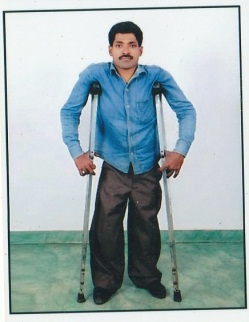 COMPANYFROMTODESIGNATIONCEPHA IMAGING PVT BANGALORE     10-5-200730-8-2010JUNIOR PRODUCTION EXECUTIVEZAZA EUNICE PVT CBE01-09-201001-02-2012PRODUCTION HANDLING FOR XML ( CSR)CENVEO PUBLISHING SERVICE BANGALORE19-3-201230-6-2013ASSOCIATE e-publishingIMPELSYS INDIA PVT11-8-201401-18-2016Senior Technical Editor SELF EMPLOYMENT (AMAZON MECHANICAL TURK)01-18-201620-11-2022ADVANCED EXCEL WORKANTARES PUBLISHING SERVICE07-12-2020Till NowWORKING KNOWLEDGECONTENT EDITING, PROOF READING, E-PUB CREATION, LAYOUT TESTINGPROFREADING AND CORRECTIONOUP BOOKS, SAGE, TANDF CLIENTSWORDWORD PAGENATION, MS OFFICE 2003,2007,2010APPLICATIONSULTRAEDIT, INDESIGNADVANCED EXCELBASIC & ADVANCED EXCELDATA VALIDATIONEXCEL FORMULASH AND v LOOKPSPIVOT TABLESB.Sc Computer ScienceB.Sc Computer ScienceInstitutionBishop Appasamy College of Arts & ScienceRace Course, Coimbatore-641018Year of Passing2007Percentage70%H.S.CH.S.CInstitutionC.S.I Boys Higher Secondary School, ErodeYear of Passing2004Percentage65%S.S.L.CS.S.L.CInstitutionC.S.I Boys Higher Secondary School, ErodeYear of Passing2002Percentage62%WORKING LANGUAGEXML, HTMLOPERATING SYSTEMWINDOWS 98, 2000, XPOFFICE AUTOMATIONMS-OFFICE, POWER POINT, REPORTINGMS-EXCEL